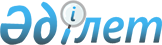 "Қазақстан Республикасы Табиғи монополияларды реттеу агенттігінің мәселелері" туралы Қазақстан Республикасы Үкіметінің 2007 жылғы 12 қазандағы № 943 қаулысына толықтыру енгізу туралы
					
			Күшін жойған
			
			
		
					Қазақстан Республикасы Үкіметінің 2011 жылғы 31 қазандағы № 1244 Қаулысы. Күші жойылды - Қазақстан Республикасы Үкіметінің 2014 жылғы 24 қыркүйектегі № 1011 қаулысымен

      Ескерту. Күші жойылды - ҚР Үкіметінің 24.09.2014 № 1011 қаулысымен.      Қазақстан Республикасының Үкіметі ҚАУЛЫ ЕТЕДІ:



      1. «Қазақстан Республикасы Табиғи монополияларды реттеу агенттігінің мәселелері» туралы Қазақстан Республикасы Үкіметінің 2007 жылғы 12 қазандағы № 943 қаулысына (Қазақстан Республикасының ПҮАЖ-ы, 2007 ж., № 38, 439-құжат) мынадай толықтыру енгізілсін:



      көрсетілген қаулымен бекітілген Қазақстан Республикасы Табиғи монополияларды реттеу агенттігі туралы ережеде:



      14-тармақ мынадай мазмұндағы бесінші абзацпен толықтырылсын:



      «ерлер мен әйелдердің тең құқықтарын және тең мүмкіндіктерін қамтамасыз ету жөніндегі мемлекеттік саясатты іске асыруға қатысуды;».



      2. Осы қаулы қол қойылған күнінен бастап қолданысқа енгізіледі және ресми жариялануға тиіс.      Қазақстан Республикасының

      Премьер-Министрі                           К. Мәсімов
					© 2012. Қазақстан Республикасы Әділет министрлігінің «Қазақстан Республикасының Заңнама және құқықтық ақпарат институты» ШЖҚ РМК
				